K9R142/1X2S24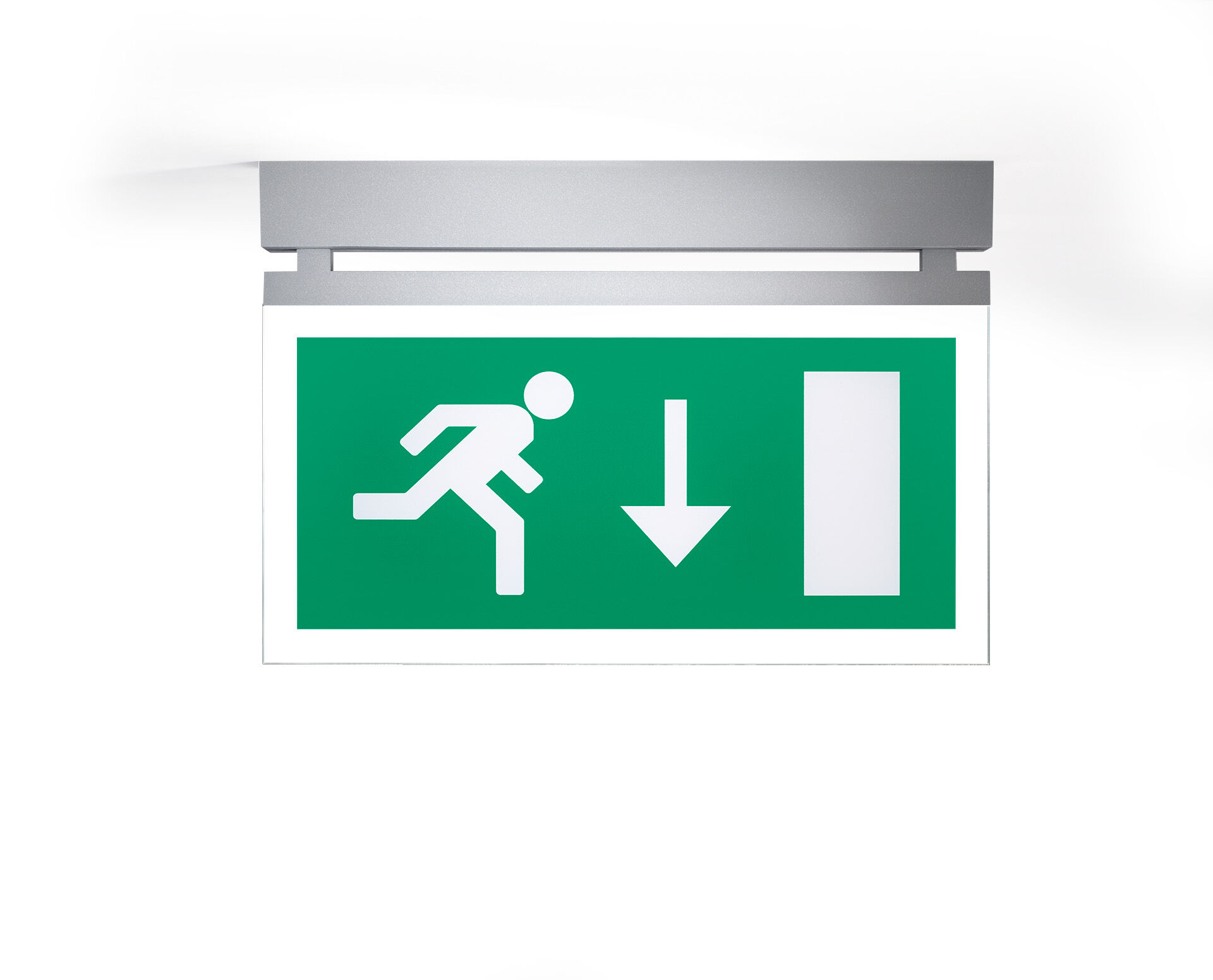 Minimalistisches Design Leuchte für Sicherheitsbeleuchtung für einseitige und doppelseitige Rettungszeichenleuchte. Anbau.Autonome Leuchte (enthält Batterie).Abmessungen: 324 mm x 26 mm x 63 mm.Pulverbeschichteter Zamak Abdeckung, schraubenloses Öffnen, automatischer elektrischer Kontakt beim Schließen, Anschluss-Steckkontakte (bis zu 2.5mm²). Beleuchtete Acryl-Platte.Leuchten-Lichtstrom im Notbetrieb: 50 lm.Anschlussleistung: 2.4 W.Spannung: 220-230V.Die Erkennungsweite des Piktogramms ist 26 m.Betriebsdauer: 180 min. Die Leuchte enthält Lampen- und Batteriedaten (Datum/Typ) gem. EN 60598-2-22.Batterie: 4 x NiMh 1,2V 1,1Ah.Automatischer Funktions-/Betriebsdauertest, jeweils wöchentlich/alle 13 Wochen gem. EN 50172 und EN 62034; Fernschaltung Notbetrieb/Ruhemodus durch Eingangs-Kontakt.Dauer-/Bereitschaftsschaltung wählbar, voreingestellt für Haupt-Anwendung.Schutzklasse: Klasse II.Fotobiologische Sicherheit -.Pulverbeschichteter zamak Gehäuse, RAL9006 - weißaluminium (Strukturlack).IP-Schutzart: IP42.IK-Schutzart: IK04.Ambient temperature: 5°C - 35°C.Glühdrahttest: 850°C.5 Jahre Garantie auf Leuchte, Lichtquelle, Driver und Batterie.Zertifikate: CE, ENEC.Die Leuchte wurde nach der Norm EN 60598-1 in einem Unternehmen entwickelt und produziert, das ISO 9001 und ISO 14001 zertifiziert ist.